This document is intended to serve as a description of this assembly until a real assembly drawing can be made.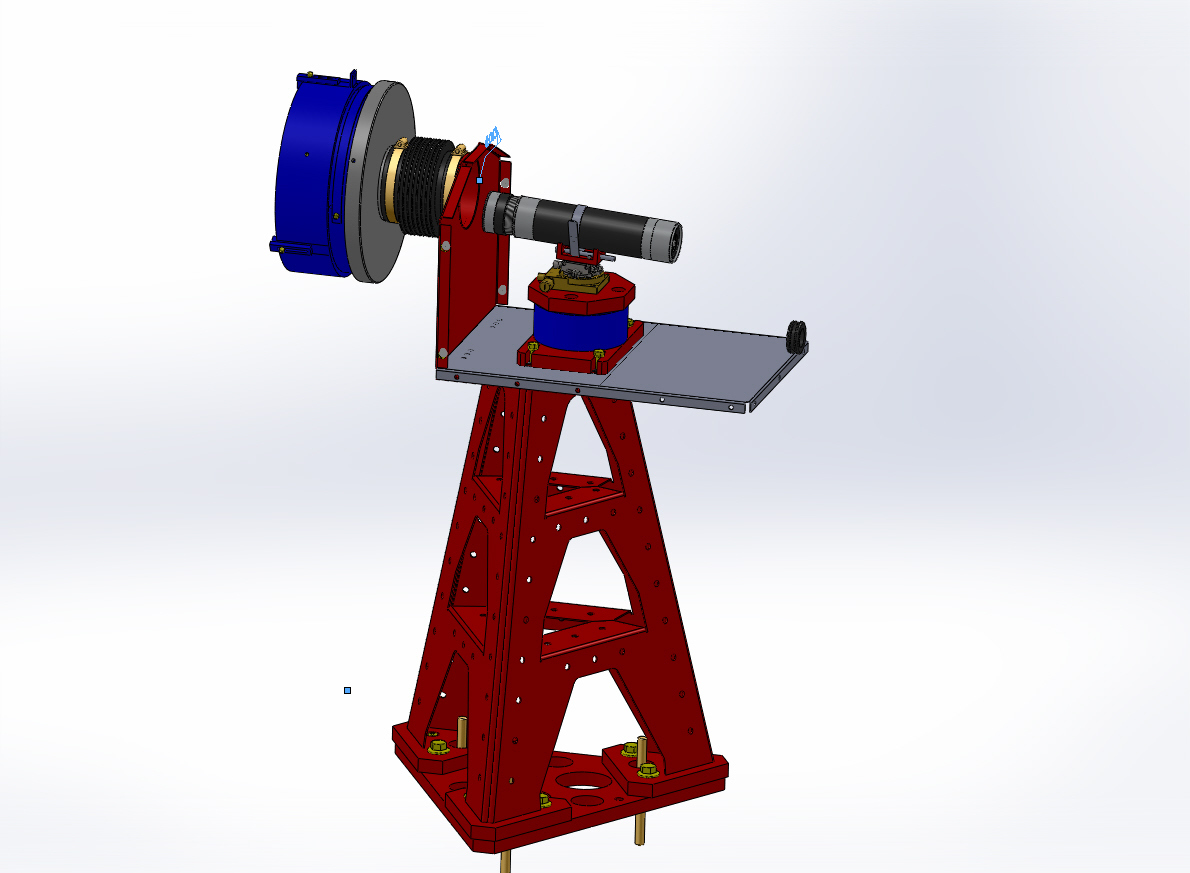 Figure : PR3/SR3 Transmitter Pier Assembly. Shown with cover removed. Bill of Material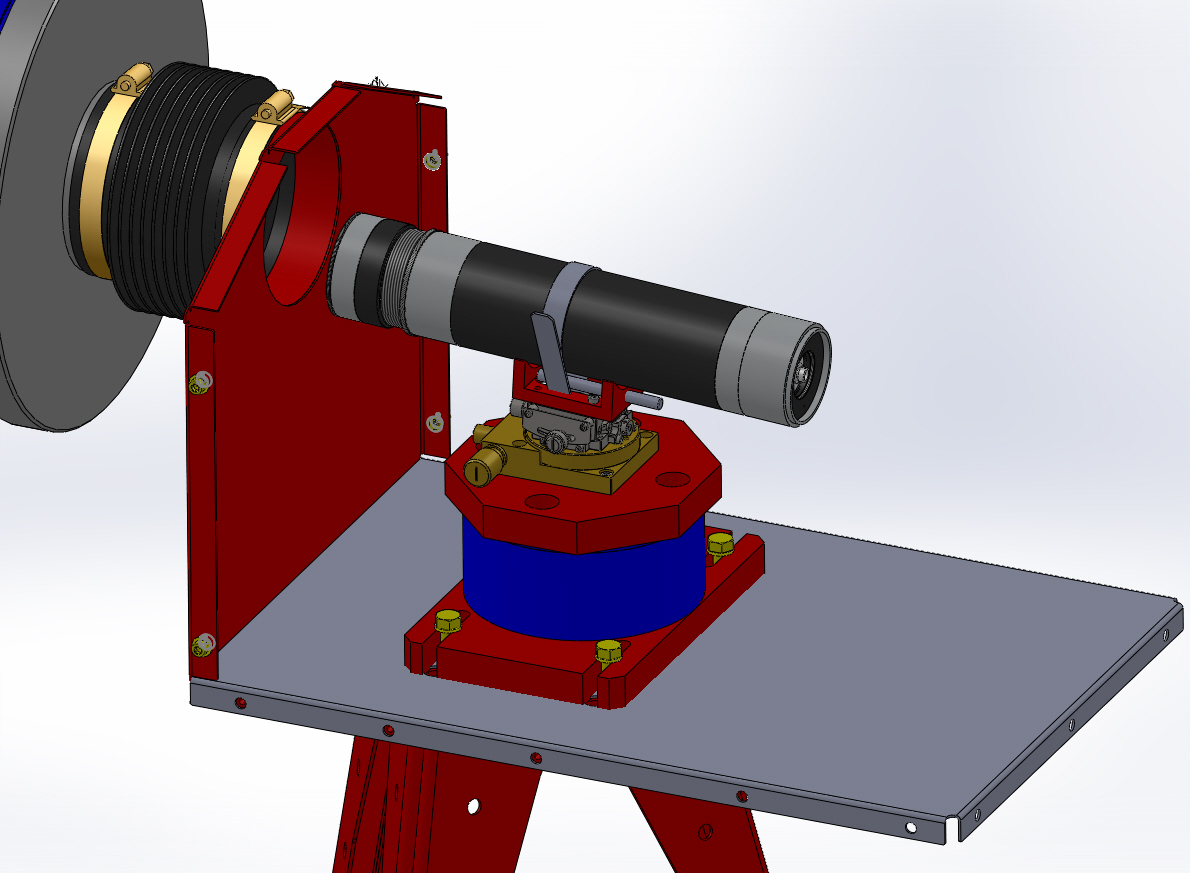 Figure : Telescope mounting hardware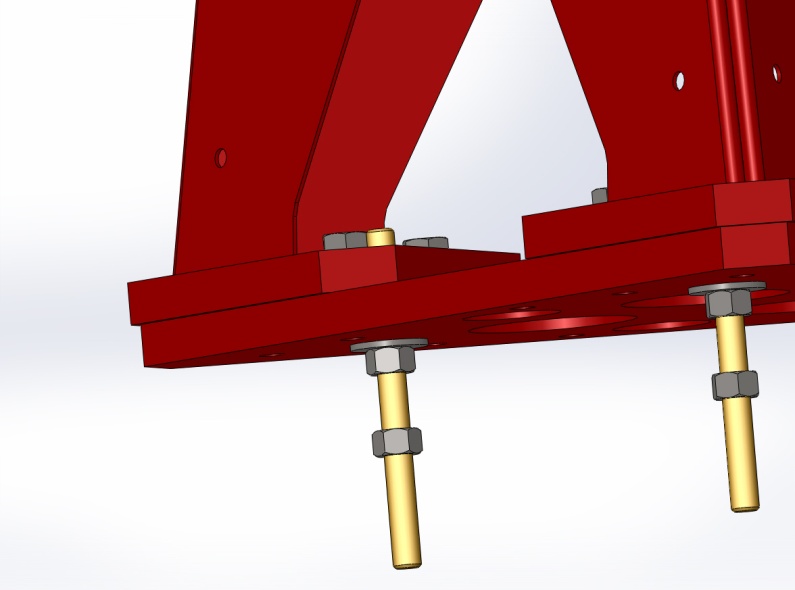 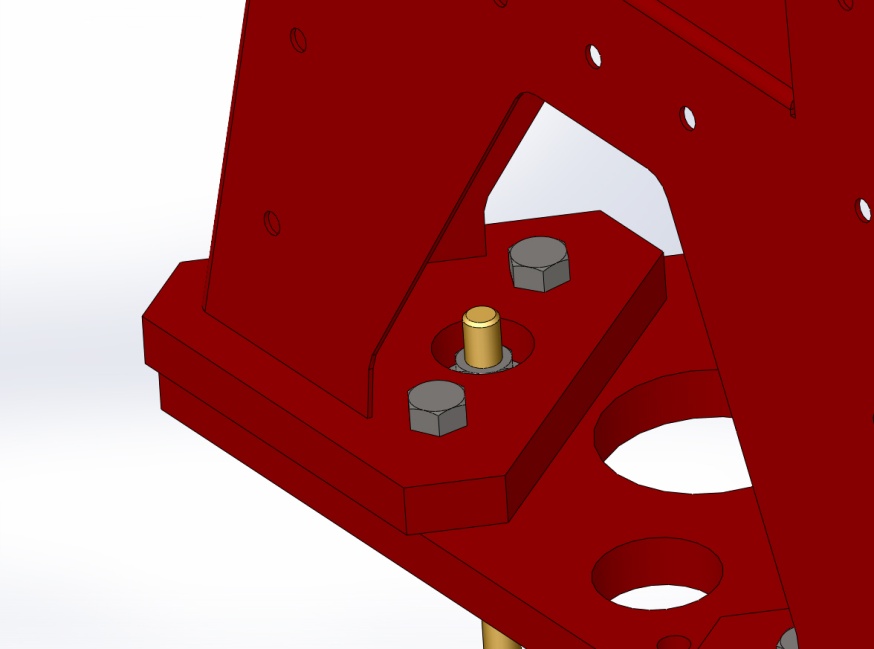 Figure :Base plate details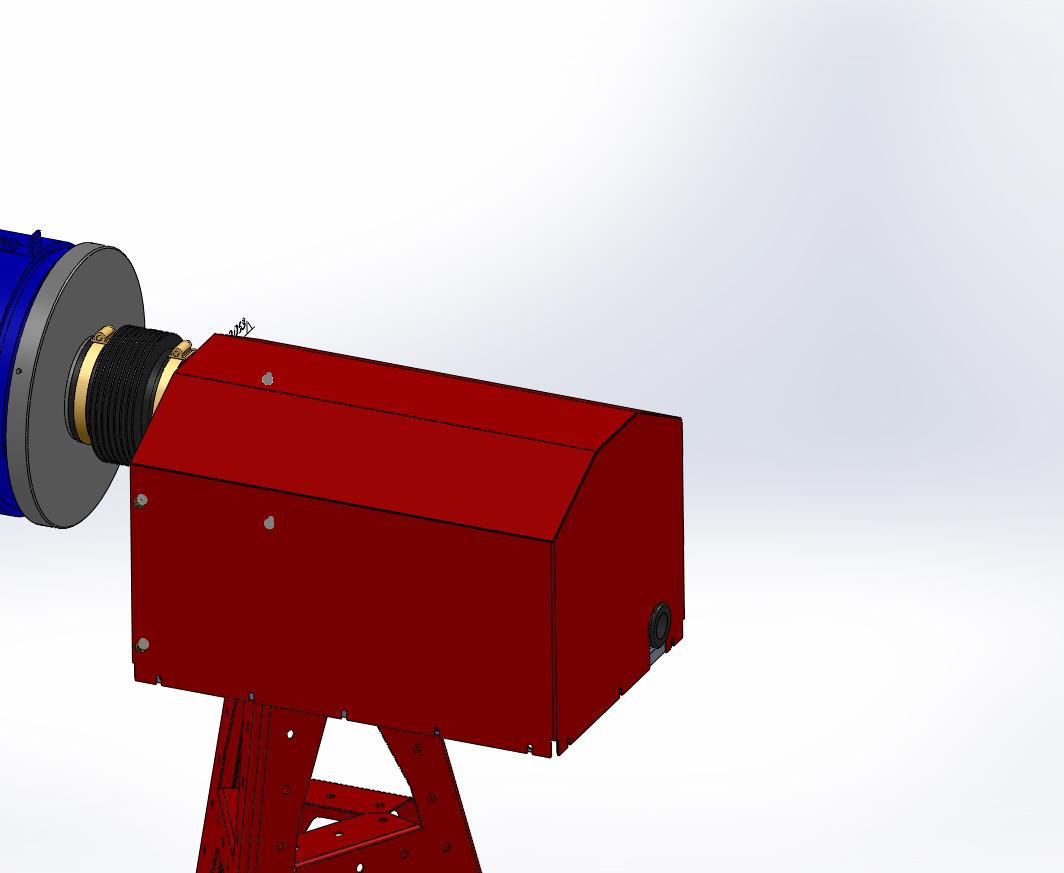 Figure : Cover installedAUTHOR(S)DATEDocument Change Notice, Release or ApprovalEric James 26 June, 2012see LIGO DCC record StatusItemPart numberDescriptionQuant.1D1001301Pier Weldment12D1000434Pier Footing13D1000428Mounting Base14D1000502Height tube15D1001993TX Mounting Plate1691211DD01OptoSigma Goniometer/ Rotary Stage17D1102242Transmitter Telescope Mount18D1200964Base Extension19D0901362Projection Telescope Assembly, Long110D1100209Transmitter Enclosure Assembly111D12005284-inch Reducer112CT-4Gortiflex 4" Rubber Bellows1131/2-20 x 1.5" Hex head cap screw9145/16-18 x 1: SHCS4155/16 Flat Washer4167/16-14 x 3" SHCS417M6 x 12 SHCS418M4 x 8 SHCS4191/4-20 x 3" SHCS1203" Band Clamp12110-24 x 1/2" SHCS1622#10 Flat Washer1623#10 Hex Nut72445945K35McMaster Carr 4" Band Clamp22592421A540McMaster Carr 1/4-20 Brass Thumb Screw3269600K62McMaster-Carr Rubber Grommet127F12 635SFermion Laser w/ 10m fiber128D1200461Laser Power Board129D1100013Whitening Chassis130D1101248Anti-aliasing Chassis1319-pin M-F Cable, Anti-aliasing Chassis132BNC M-M Cable, Laser1333435